ФизкультминуткаФизкультминутка «По ровненькой дорожке».По ровненькой дорожке,                Дети идут шагом,По ровненькой дорожкеШагают наши ножки,Раз-два, раз-два,По камешкам, по камешкам,       прыгают на двух ногах,По камешкам, по камешкам...В яму — бух!        приседают на корточкиФизкультминутка «Клен».Ветер тихо клен качает,Влево, вправо наклоняет.Раз — наклонИ два наклон.Зашумел листвою клен. Руки подняты вверх, движения по тексту.Физкультминутка «Три медведя».Три медведя шли домой             Дети шагают на месте вперевалочкуПапа был большой-большой.    Поднять руки над головой, потянуть вверх.Мама с ним поменьше ростом,  Руки на уровне груди.
А сынок — малютка просто.         Присесть.
Очень маленький он был,         Присев,   качаться  по-медвежьи.
С погремушками ходил.               Встать, руки перед грудью сжаты в кулаки.Дзинь-дзинь, дзинь-дзинь.         Дети имитируют игру с погремушками.Физкультминутка «Вот летит большая птица»Вот летит большая птица,Плавно кружит над рекой. (Движения руками, имитирующие махи крыльями.)Наконец, она садитсяНа корягу над водой. (Дети садятся на несколько секунд в глубокий присед.)Физкультминутка «Зайчики».Девочки и мальчики,Представьте, что вы зайчики (детки делают «ушки» ручками над головой)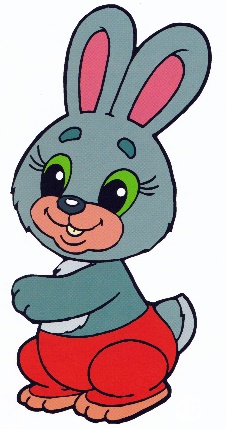 Раз, два, три, четыре, пять,Начал заинька скакать. (скачут на двух ногах)Прыгал заинька весь день,Прыгать заиньке не лень.Физкультминутка «Медведь и заяц».У медведя дом большой, (развести руки в стороны)А у зайца – маленький (руки свести вместе)Наш медведь пошёл домой, (имитируют походку медведя)А за ним и заинька. (руки на поясе, прыжки).Мы медведя провожаем и занятье продолжаем.Утренняя гимнастика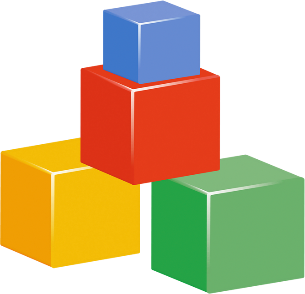 1.«ПОКАЖИ КУБИКИ» И. п.: ноги слегка расставить, кубики за спину.Выполнение: кубики вперед, сказать «вот», спрятать за спину.Повторить: 5-6 раз.2. «ПОКАЖЕМ ДРУГ ДРУГУ»И. п.: ноги врозь, кубики у пояса.Выполнение: поворот в сторону, показать кубики, сказать «вот», вернуться в и. п.Повторить: 5-6 раз.3. «НЕТ КУБИКОВ»И. п.: сидя кубики в стороны.Выполнение: кубики к животу, согнутыми ногами прикрыть кубики, сказать «нет», выпрямиться.Повторить: 5-6 раз.4. «МЯЧИКИ»И. п.: ноги слегка расставить, кубики опущены.Выполнение: 2 пружинки, 8 подпрыгиваний и ходьба.Повторить: 3 раза.Подвижные игры «Самолеты»Инвентарь: цветной шнур или веревка 2-3 метра.На полу комнаты шнуром или веревкой выкладывают круг – это аэродром. Мама объясняет малышу, что сейчас они вместе превратятся в самолеты. Затем она произносит: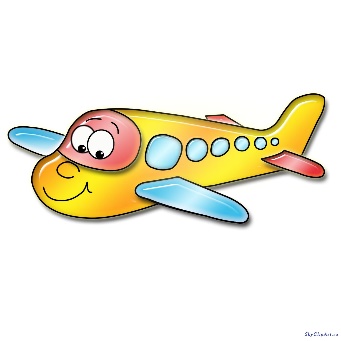 Самолетики летятИ на землю не хотят.В небе весело несутся,Но друг с другом не столкнутьсяСамолетики, которых изображают ребенок и мама, расставив руки в стороны, начинают «летать» за пределами круга. Через 20-30 секунд мама говорит:Вдруг летит большая туча,Стало все темно вокруг.Самолетики – свой круг!После этих слов мама и малыш бегут по кругу – «самолетики садятся на аэродром»«Котик к речке подошел»Мама и ребенок берутся за руки, образуя небольшой кружок. Мама читает стихотворение, показывает движения, вслед за ней движения и слова повторяет ребенокКотик к печке подошел,Котик к печке подошел,Идут по кругу, взявшись за руки.Горшок каши он нашел,Горшок каши там нашел,Идут по кругу в другую сторону, взявшись за руки.А на печке калачи,Ох, вкусны и горячи!Останавливаются, поворачиваются лицом к центру круга, хлопают в ладоши.Пироги в печи пекутся,Выполняют наклон вперед, руки вперед, ладони вверх.Они в руки не даютсяВыпрямляются, прячут руки за спину.«За мамой»Инвентарь: кукла, одетая для прогулки (шапочка, пальто, ботинки), или машинка на веревочке.Ребенок становится на ковре рядом с мамой. В руках у мамы кукла или машинка. Мама говорит малышу «Я иду с куклой (машинкой) на прогулку. Пойдем со мной!» После этих слов мама начинает движение в обход по комнате, ребенок идет рядом с ней. Через 15-20 секунд мама останавливается, поворачивается лицом к малышу и произносит: «Кула (машинка) устала, пора отдыхать». Затем мама кладет куклу (веревочку от машинки) на коврик, вместе с ребенком присаживается на корточки, складывают руки под щекой – «засыпают». Через 10-15 секунд мама вновь приглашает ребенка «на прогулку» - игра повторяется.Общеразвивающие упражненияКомплекс ОРУ без предметов №1.1. «Покажи ручки»И.п.: стоя, ноги слегка расставить, руки убрать за спину.Вып: «Где наши ручки?», «Вот!» - вынести руки вперёд, и.п. Пов:4-5 раз.2. «Маленькие - большие»И.п.: то же, руки внизу.Вып: подняться на носки, руки вверх, потянуться - «Вот какие мы большие»; присесть, положить руки на колени, -  «Вот какие мы маленькие» Пов:4-6 раз.3. «Покажи колени»И.п.: стоя, руки на поясе.Вып: «Где колени?» наклониться вперёд, коснуться колен руками «Вот!», и.п.Пов:4-5 раз.4. «Чьи ножки?»И.п.: сидя, ноги прямо, упор рук сзади.Вып: «Чьи ножки?», «Мои» согнуть ноги в коленях, обхватить руками, и.п. Пов:4-5 раз.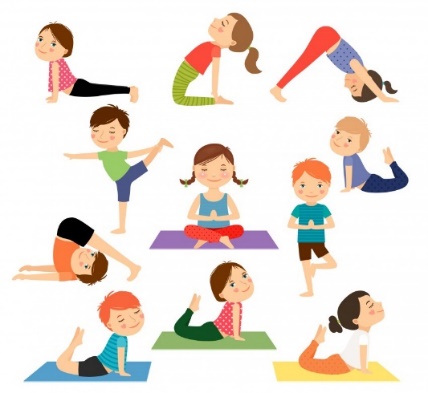 5. « Как умеют прыгать ножки»Прыжки на двух ногах, чередовать с дыхательными упражнениями или ходьбой.Комплекс ОРУ без предметов №2.1. «Хлопок»И.п.:  ноги слегка расставить, руки опущеныВып: руки через стороны вверх, хлопнуть в ладоши, сказать «Хлоп!», и.п. Пов:4-6 раз.2. «Лягушонок»И.п.: ноги слегка расставить, руки на поясе.Вы: присесть, ладони прижать к полу между ног, голову приподнять, сказать «Ква!», и.п. Пов:4-5 раз.3. «Гуси»И.п.: сидя, ноги врозь, упор рук сзади.Вып: наклон вперёд, достать носочков, сказать «ш-ш-ш», и.п. Пов:4-6 раз.4. «Кошка выгибает спину»И.п.: стоя на коленях и ладонях.Вып: опустить голову вниз, смотреть на ноги – кошка сердится, поднять голову, прогнуть спину – кошка добрая. Пов:4-5 раз.5. «Прыгают на лужайке зайчики»Прыжки на двух ногах, чередовать с дыхательными упражнениями или ходьбой.